Комплект заданий по дисциплине «Безопасность жизнедеятельности»Группа: ТМ-20/1Преподаватель: Веретенников Андрей ЛеонидовичЕ-mail: andrei.v.ppk@mail.ruДАТА ПРОВЕДЕНИЯ ЗАНЯТИЯ: 10.09.22Тема: Химическое оружиеКоличество часов на выполнение задания:  2  учебных часов (в день)Задание: Законспектировать!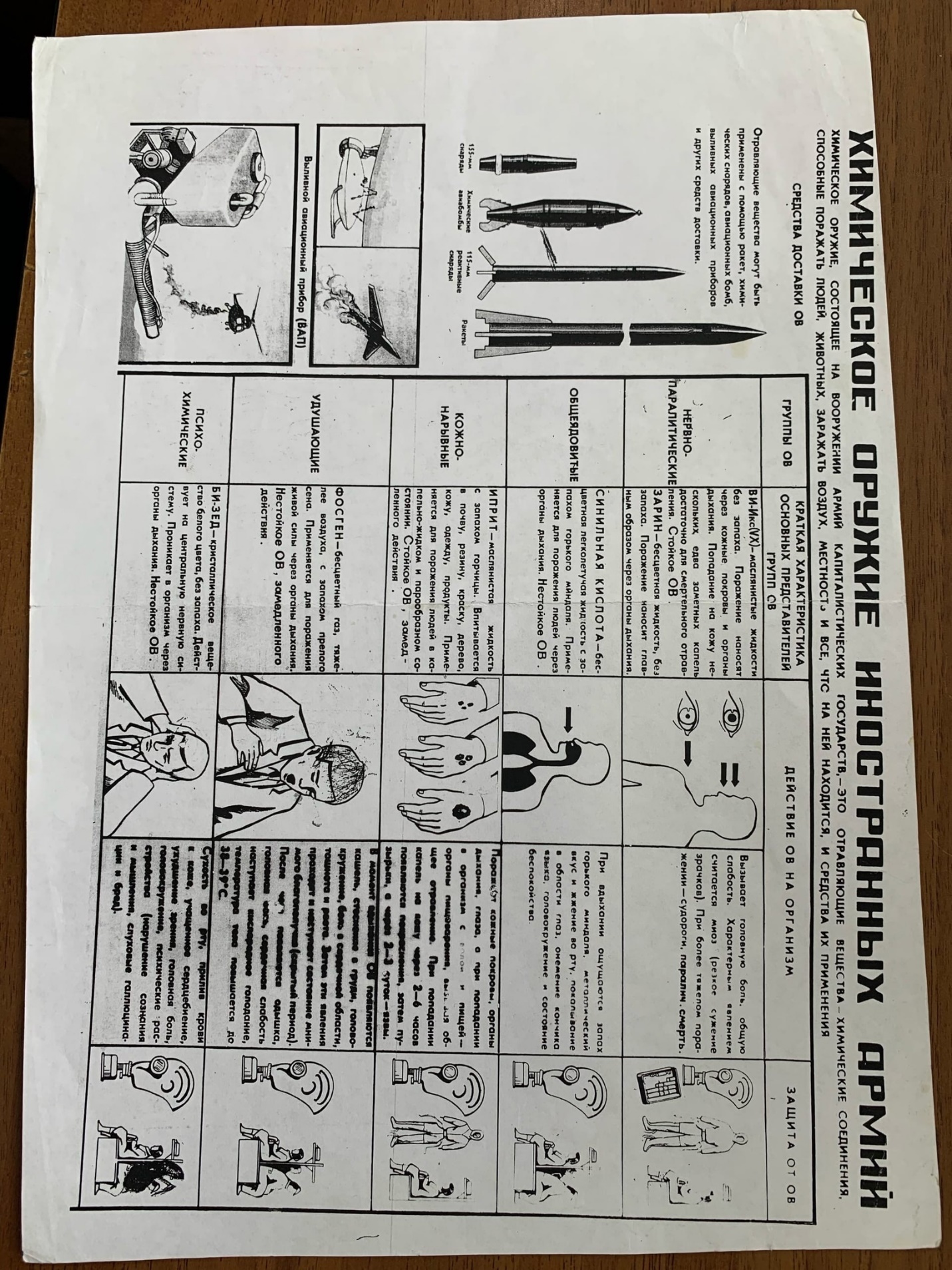 